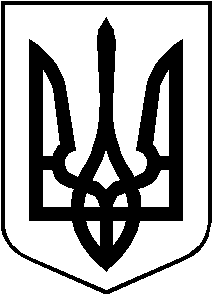 РОЖИЩЕНСЬКА МІСЬКА радаЛУЦЬКОГО РАЙОНУ ВОЛИНСЬКОЇ ОБЛАСТІвосьмого скликанняРІШЕННЯ  04 серпня 2023 року                                                                                     № 35/13Про передачу основних засобів з балансу комунального закладу «Рожищенська дитячо-юнацька спортивна школа» Рожищенської міської ради на баланс комунального підприємства «Рожищенська багатопрофільна лікарня» Рожищенської міської ради       Відповідно до ст. 60 Закону України «Про місцеве самоврядування в Україні», враховуючи рекомендації постійної комісії з питань комунальної власності, житлово-комунального господарства та благоустрою, енергозбереження та транспорту, будівництва та архітектури від 02.08.2023     № 31/2, міська рада ВИРІШИЛА:1. Передати з балансу комунального закладу «Рожищенська дитячо-юнацька спортивна школа» Рожищенської міської ради на баланс комунального підприємства «Рожищенська багатопрофільна лікарня» Рожищенської міської ради основні засоби згідно з додатком.2.  Комунальному підприємству «Рожищенська багатопрофільна лікарня» Рожищенської міської ради здійснити необхідні організаційно-правові заходи щодо приймання-передачі основних засобів згідно з чинним законодавством.3. Контроль за виконанням цього рішення покласти на постійну комісію з питань комунальної власності, житлово-комунального господарства та благоустрою, енергозбереження та транспорту, будівництва та архітектури.Міський голова						            Вячеслав ПОЛІЩУККузава Ігор 212 83                                                                                             Додаток                                                                                              до рішення Рожищенської міської ради                                                                                             від 04 серпня 2023 року № 35/13№ з/пНайменуванняРік введення в експлуатаціюІнвентарний номерКіль-кість (шт.)Первісна балансова вартість (грн)Залишкова балансова вартість (грн)1.Бігова доріжка201911130001415980,002990,00